Publicado en Cabra (Córdoba) el 25/05/2017 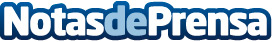 Agrotextil Tejidos Técnicos: nuevo método de embalaje reutilizable para carros de transporte de mercancíasEste nuevo sistema patentado de embalaje reutilizable garantiza la reducción de la generación de residuos plásticos, además de ahorrar en costos de mano de obra y tiempo de manupulaciónDatos de contacto:M.A. Rueda SolacheGerente628068101Nota de prensa publicada en: https://www.notasdeprensa.es/agrotextil-tejidos-tecnicos-nuevo-metodo-de Categorias: Ecología Logística Recursos humanos Consumo Industria Téxtil http://www.notasdeprensa.es